Anexa 8(Anexa nr. 16 la normele metodologice)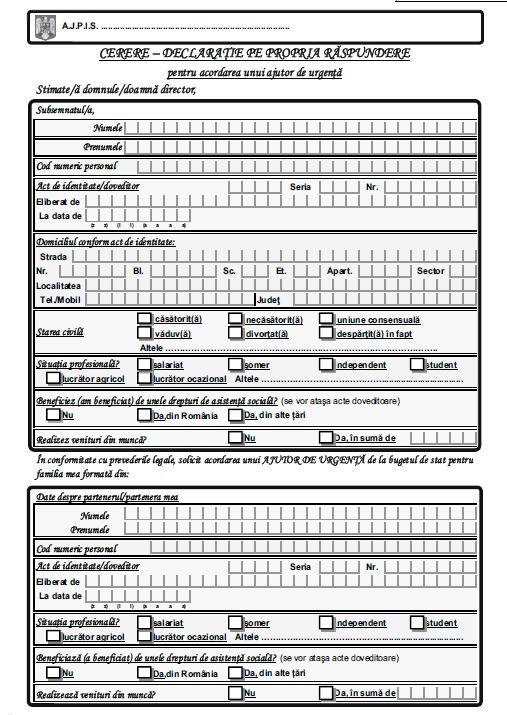 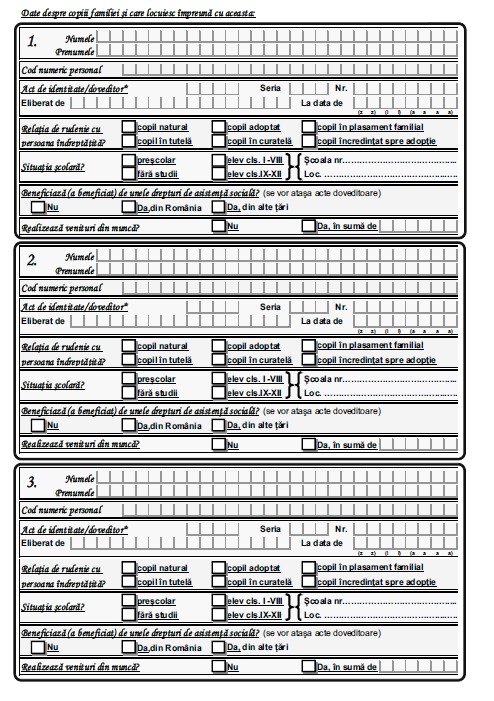 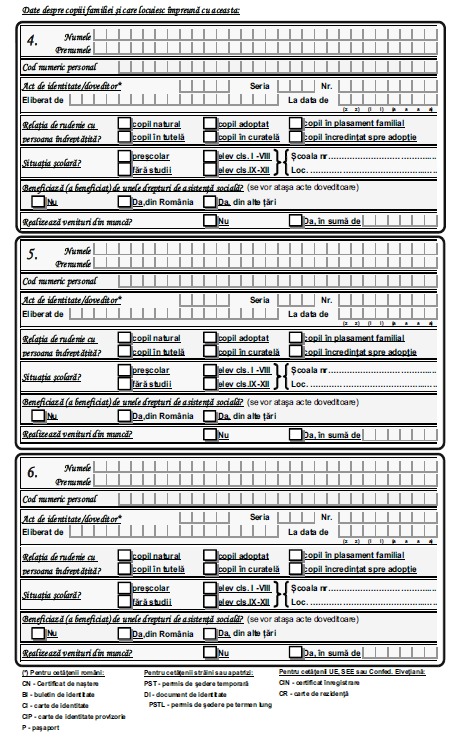 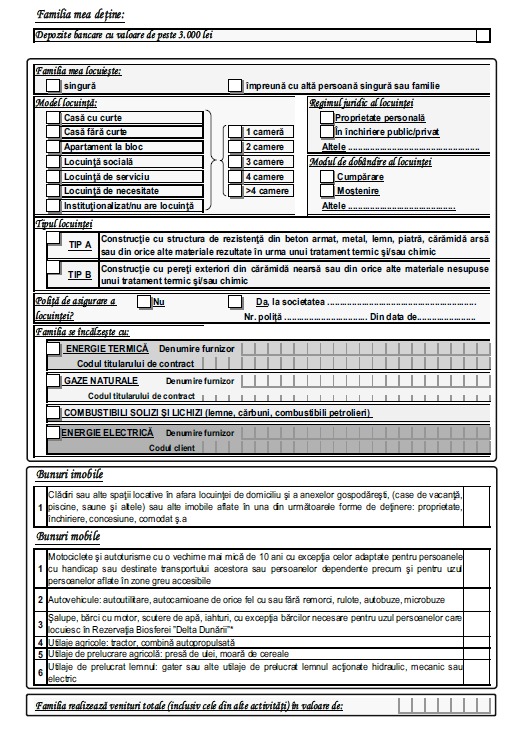 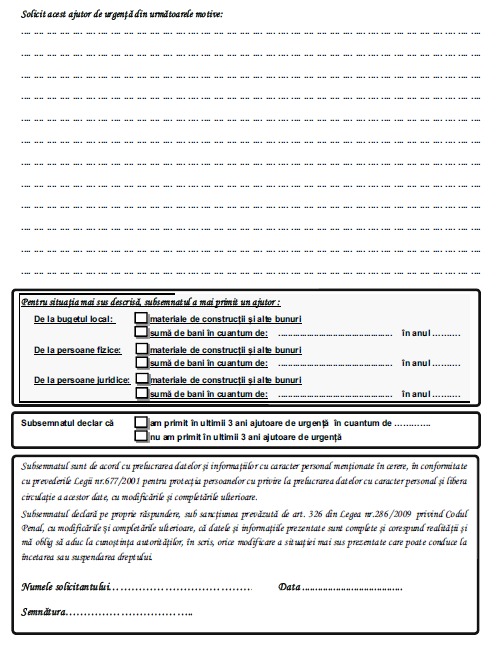 